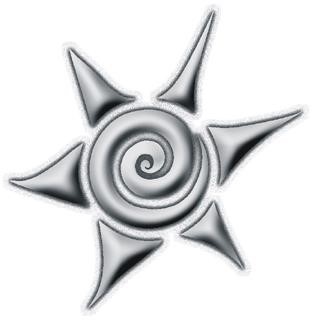 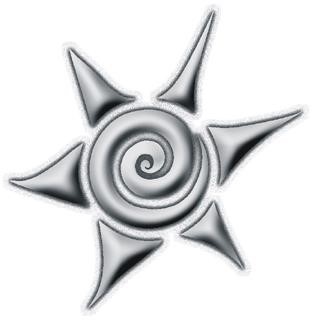 Latvijas Universitātes Studentu padomes 2017. gada 25. janvāra kopsapulcē, protokola Nr. 1.3/KS-2 Rīgā 25.01.2017. Nr. 1.2./N-2 PielikumsAPSTIPRINĀTSar LU rektora vietnieka studentu un sociālajos jautājumos10.02.2017. norādījumu Nr. V33.1/1Latvijas Universitātes Studentu padomes Dienesta viesnīcu vecāko nolikums Šis nolikums nosaka dienesta viesnīcu vecāko pienākumus, tiesības, atbildību attiecībā uz dienesta viesnīcas īrniekiem, administrāciju, Latvijas Universitātes Studentu padomi (turpmāk – LU SP), iecelšanas un atcelšanas kārtību.  Prasības dienesta viesnīcas vecākā kandidātam Dienesta viesnīcas (turpmāk – DV) vecākā kandidātam (turpmāk – kandidāts) ir jābūt Latvijas Universitātes (turpmāk – LU) studentam.  Kandidātam jādzīvo attiecīgajā DV, kuras DV vecākā pienākumus kandidāts vēlas pildīt.  Kandidātam nepieciešamas labas latviešu un angļu valodas zināšanas.  Kandidātam jābūt motivētam, ar augstu atbildības sajūtu, spējīgam risināt problēmas un komunikablam.  Šīs prasības attiecas arī uz DV vecākajiem, kad tie ir tikuši apstiprināti. 2. Amatā iecelšanas un atcelšanas kārtība 2.1. LU SP izziņo pieteikšanos uz DV vecāko amatiem, ievietojot par to informāciju interneta vietnē  www.lusp.lv.  2.2. Līdz LU SP iepriekš noteiktam datumam kandidātam jāiesniedz LU SP savs CV un motivācijas vēstule, kurā aprakstīta motivācija pildīt DV vecākā pienākumus un tās DV adrese, kurā kandidāts vēlas darboties.  2.3. Pēc visu kandidātu dokumentu saņemšanas LU SP pārstāvis piemērotākos kandidātus uzaicina uz individuālu tikšanos.  2.4. Izvēlētos DV vecākos apstiprina LU SP valde.       2.5. Rezultāti tiek paziņoti 15 darba dienu laikā pēc pieteikšanās termiņa beigām. 2.6. Trīs darba dienu laikā pēc rezultātu paziņošanas tiek parakstīta vienošanās starp jauno DV vecāko un LU SP. Pēc vienošanās parakstīšanas DV vecākais nonāk LU SP pārstāvja pārraudzībā.  2.7. DV vecākais var pārtraukt savu darbību, par to paziņojot LU SP pārstāvim rakstveidā vismaz divas nedēļas iepriekš.  2.8. LU SP var lauzt vienošanos ar DV vecāko pēc pamatotu sūdzību saņemšanas no LU Infrastruktūras departamenta (turpmāk – ID), studentu vai citu ar LU saistītu personu puses, kā arī ja DV vecākais neatbilst kādai no nolikuma 1. punktā minētajām prasībām vai nepilda savus pienākumus.  2.9. DV vecākā pienācīgas saistību neizpildes gadījumā LU SP valde var lemt par atstādināšanu no pienākumiem un atlaides nepiemērošanu.  3. Dienesta viesnīcas vecākā pienākumi 3.1. Ziņot LU SP pārstāvim par DV administrācijas un studentu pārkāpumiem.  3.2. Palīdzēt risināt konfliktus, kas radušies DV administrācijai ar īrniekiem, ziņot par šiem konfliktiem LU SP pārstāvim.  3.3. Apmeklēt DV vecāko sapulces.  3.4. Pārzināt LU DV iekšējās kārtības noteikumus, darba drošības un ugunsdrošības noteikumus.  3.5. Apkopot DV īrnieku ieteikumus, sūdzības, problēmas, risināt tās; ja tas nav iespējams, ziņot DV vadītājam un LU SP pārstāvim.  3.6. Nepieciešamības gadījumā aizrādīt DV īrniekiem un viesiem par DV iekšējās kārtības noteikumu pārkāpumiem.  3.7. Palīdzēt izplatīt DV īrniekiem informāciju, kas saistīta ar aktuāliem notikumiem, izmaiņām DV, LU un LU SP. 3.8. Veikt studentu viedokļa aptaujas saistībā ar DV pēc DV administrācijas, ID vai LU SP lūguma.    3.9. Regulāri, vismaz reizi 2 mēnešos (izņemot vasaras mēnešus) organizēt DV dzīvojošo kopsapulci, lai rosinātu diskusiju par aktuālām problēmām, notikumiem, izmaiņām.  3.10. Veicināt  kultūras un sporta pasākumu organizēšanu.  3.11. Sniegt ierosinājumus par jautājumiem, kas saistīti ar DV.  3.12. Ziņot par konstatētām ar DV saistītās dokumentācijas nepilnībām (līgumi, nolikumi u.c.). Sniegt priekšlikumus par tās uzlabojumiem, piedalīties tās izstrādāšanā. Obligāti informēt jaunos DV īrniekus par DV kārtību un noteikumiem, sadzīves niansēm un tradīcijām.  4. Dienesta viesnīcas vecākā tiesības 4.1. Desmit mēnešus (septembris – jūnijs) gadā par paveikto darbu attiecīgajā mēnesī saņemt atlaidi līdz 50% apmērā no DV īres maksas. Par maksas atlaidi LU SP valde lemj reizi 2  mēnešos, par lēmumu paziņojot ne vēlāk kā 10 dienas iepriekš.  4.2. Lūgt atbalstu LU SP un ID savu pienākumu pildīšanai, pasākumu organizēšanai un citos jautājumos, ja rodas tāda nepieciešamība.  